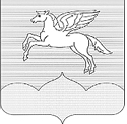 СОБРАНИЕ ДЕПУТАТОВ                                                                        ГОРОДСКОГО ПОСЕЛЕНИЯ «ПУШКИНОГОРЬЕ»ПУШКИНОГОРСКОГО РАЙОНА ПСКОВСКОЙ ОБЛАСТИР Е Ш Е Н И Е 04.07.2017 г. №75р.п. Пушкинские Горы(принято на  тринадцатой внеочередной сессии Собрания Депутатов городского поселения«Пушкиногорье» второго созыва)О внесении изменений в решение Собрания депутатов городского поселения«Пушкиногорье»  Пушкиногорского районаПсковской области от 30.11.2010 № 42 «О земельном налоге»В соответствии со статьей 391 Налогового кодекса Российской Федерации от 05.08.2000 №117-ФЗ,  Федеральным законом от 06.10.2003 г. №131-ФЗ «Об общих принципах организации местного самоуправления в Российской Федерации», на основании Устава муниципального образования городского поселения "Пушкиногорье",        Собрание депутатов городского поселения «Пушкиногорье»РЕШИЛО:1. Внести изменения в решение Собрания депутатов городского поселения «Пушкиногорье» Пушкиногорского района Псковской области от 30.11.2010г №42 «О земельном налоге», утвержденного Главой муниципального образования «Пушкиногорье».2. Изложить пункт 9 в следующей редакции:«Уменьшение налоговой базы на не облагаемую налогом сумму, установленную пунктом 6 настоящего решения Собрания депутатов, производится на основании документов, подтверждающих право на уменьшение налоговой базы, представляемых налогоплательщиком в налоговый орган по своему выбору».3. Обнародовать настоящее решение в установленном Уставом муниципального образования «Пушкиногорье» порядке.4. Настоящее решение вступает в силу не ранее чем по истечении одного месяца со дня его официального опубликования и не ранее 1-го числа очередного налогового периода по земельному налогу.Глава городского поселения«Пушкиногорье»Председатель Собрания                                                                    Ю.А. Гусев